Муниципальное образование городской округ город Торжок Тверской областиТоржокская городская ДумаП О С Т А Н О В Л Е Н И Е25.11.2021											    № 16О внесении изменений в постановление
Торжокской городской Думы
от 20.10.2020 № 5 Руководствуясь подпунктом 11 пункта 3 статьи 28 Устава муниципального 
образования городской округ город Торжок Тверской области,
статьей 14 Регламента Торжокской городской Думы
 и на основании личного заявления депутата представительного органа 
местного самоуправления Кутейниковой М.А. Торжокская городская Дума
п о с т а н о в и л а:Внести в постановление Торжокской городской Думы от 20.10.2020 № 5 
«О создании постоянных комиссий Торжокской городской Думы седьмого созыва и утверждении их составов» (в редакции постановлений Торжокской городской Думы от 24.12.2020 № 8 и от 15.04.2021 № 13) изменения, включив в состав постоянной комиссии по образованию, здравоохранению и социальным вопросам (далее - комиссия) в качестве члена комиссии депутата Кутейникову М.А..Настоящее Постановление вступает в силу со дня его подписания.Председатель Торжокской городской Думы   			          С.А. Дорогуш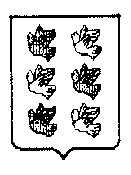 